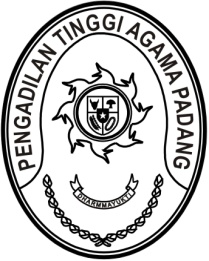 Nomor	: W3-A/0000/HM.00/7/2022	Juli 2022Lampiran	: -Perihal	: Permohonan Penulisan Sambutan BukuYml. Prof. Dr. Drs. Amran Suadi, S.H., M.Hum., M.M.Ketua Kamar Agama Mahkamah Agung RIAssalamu’alaikum, Wr. Wb.Sehubungan dengan akan berakhirnya tugas Drs. H. Zein Ahsan, M.H. pada akhir bulan Agustus 2022 sebagai Ketua Pengadilan Tinggi Agama Padang, dengan ini kami mohon partisipasi Yang Mulia Ketua Kamar Agama Mahkamah Agung RI dalam penulisan sambutan sebagai bahan penyusunan buku tentang biografi Drs. H. Zein Ahsan, M.H.Demikian permohonan ini kami sampaikan, atas perkenan dan kesediaan Bapak/Ibu kami ucapkan terima kasih:	Wassalam	Wakil Ketua, 	Hamdani S